Klasa IV PRESENT SIMPLETen czas jest czasem teraźniejszym używamy go w Codziennej rutynie np. Myje zęby każdego dnia Powtarzających się czynnościach: I go on bike every SaturdayW harmonogramach, rozkładach jazdy: The film starts at 6.30PRZYKŁADY TWORZENIA ZDAŃ W CZASIE PRESENT SIMPLE (W SZCZEGÓLNOŚCI 3 OSOBA LICZBY POJEDYNCZEJ   HE, SHE, IT)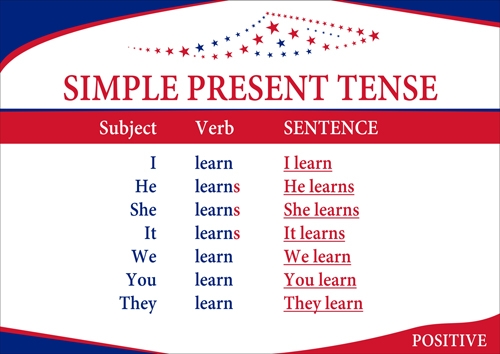 TWORZENIE PYTAŃ W CZASIE PRESENT SIMPLE (ZOBACZCIE ZNÓW TA 3 OSOBĘ LICZBY POJEDYNCZEJ HE, SHE, IT TAM W CZASOWNIKACH NIE MA” S)”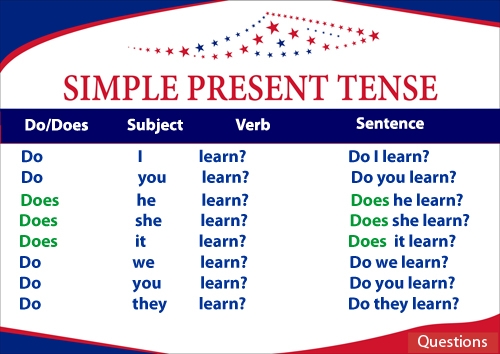 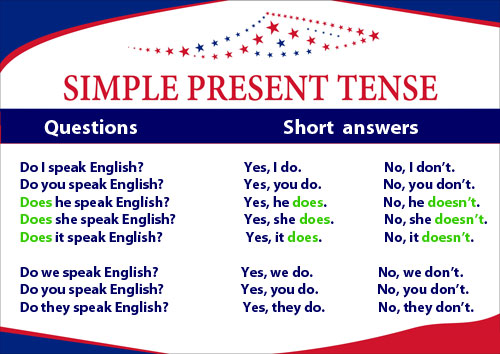 PRZECZENIA W CZASIE PRESENT SIMPLE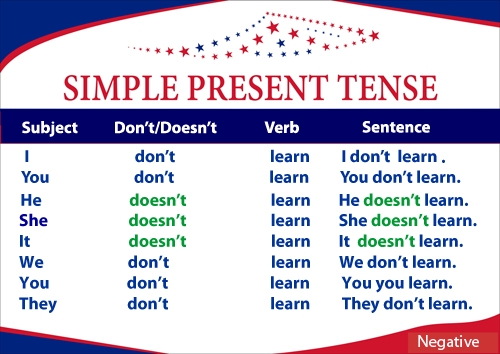 Do czasowników kończących się -ch, -sh, -s, -x, lub -z oraz czasowników “do” i “go” dodajemy końcówkę „–es.”Do - DOES, GO  - GOES   WATCH –WATCHES  CATCH- CATCHES  FINISH-  FINISHESJeśli czasownik jest zakończony samogłoską-y poprzedzoną spółgłoską, usuwamy -y i dodajemy końcówkę –ies.CRY –CRIES  TRY – CRIES  STUDY –STUDIES  FLY –FLIES PRZYSŁÓWKI CZESTOTLIWOŚCI UŻYWANE W ZDANIACH W CZASIE PRESENT SIMPLE 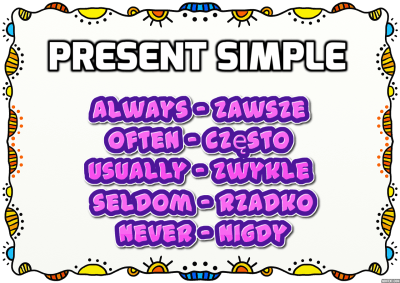 I ALWAYS GO TO SCHOOL ON FOOT –JA ZAWSZE CHODZĘ DO SZKOŁY NA NOGACHPOOGLĄDAJCIE FILMIK PREZENTUJĄCY CZAS PRESENT SIMPLE I JEGO ZASTOSOWANIE.PIOSENKA ZWIAZANA Z CODZIENNA RUTYNĄ https://www.youtube.com/watch?v=fOyoPF1dAfUhttps://www.youtube.com/watch?v=-CVAUzOhGi4